Format isi penjilidanLaporan Kegiatan di Jilid Softcover ukuran A4 Isi Laporan Kegiatan yang dijilid jadi satu, terdiri dari : Laporan Akhir Laporan Kemajuan Catatan HarianProposal / Revisi ProposalFormat laporan akhir, laporan kemajuan, Proposal/Revisi Proposal, dan Catatan Harian masing-masing dapat diunduh di https://intip.in/kumpulanpanduan .Disetiap bagian diberi kertas pembatas warna biru muda.Punggung Laporan : 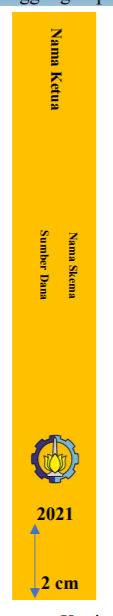 Laporan Kegiatan di kumpulkan 1 eksemplar Pengumpulan Laporan di Depo Arsip Lantai 6, Gedung Pusat Riset, Kampus ITS Sukolilo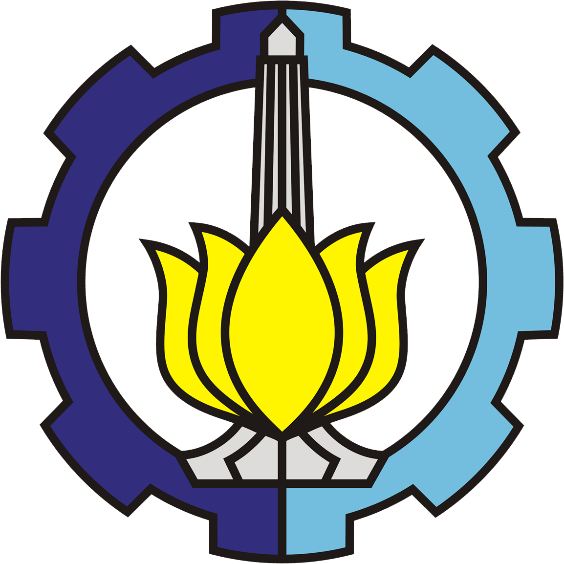 TABEL DAFTAR CAPAIAN LUARANSkema			:Nama Ketua Tim	:Judul			:Sumber Dana 		: Artikel Jurnal*) Status kemajuan: Persiapan, submitted, under review, accepted, publishedArtikel Seminar*) Status kemajuan: Persiapan, submitted, under review, accepted, presentedKekayaan Intelektual (Paten, Hak Cipta, Paten Sederhana, Merek Dagang, dll)*) Status kemajuan: Persiapan, Terdaftar, GrantedBuku (ISBN)*) Status kemajuan: Persiapan, under review, publishedHasil Lain berupa Software, Inovasi Teknologi, Business Plan, Dokumen Feasibility Study, Naskah akademik (policy brief, rekomendasi kebijakan, atau model kebijakan strategis), dll)*) Status kemajuan: Cantumkan status kemajuan sesuai kondisi saat iniDisertasi/Tesis/Tugas Akhir/Program Kreativitas Mahasiswa yang dihasilkan*) Status: Cantumkan lulus (dan tahun kelulusan) atau in progressKETERLIBATAN MAHASISWA MBKMSurabaya,Ketua (Nama Lengkap)NIP.KEBERMANFAATAN UNTUK MITRA (Jika ada)Kebermanfaatan bagi mitra harus diukur secara kuantitatif melalui survei. Mohon untuk mengirimkan formulir kepada mitra https://intip.in/KuisionerMitraITS Screenshot halaman terakhir dari pengisian formulir dicantumkan sebagai bukti. SURVEY KEPUASAN PELAYANAN DRPM Pelayanan DRPM ITS ini perlu diukur secara kuantitatif melalui survei dalam tautan https://intip.in/IKMDRPMITS Screenshot halaman terakhir dari pengisian formulir dicantumkan sebagai bukti. LAPORAN AKHIRLAPORAN KEMAJUANCATATAN HARIANPROPOSAL / REVISI PROPOSAL1JudulJudul:2Skema Skema :3Dosen Pembimbing LapanganDosen Pembimbing Lapangan:4Jenis MBKM Jenis MBKM : Riset / KKN / Proyek Kemanusiaan (Pilih salah satu)Riset / KKN / Proyek Kemanusiaan (Pilih salah satu)Riset / KKN / Proyek Kemanusiaan (Pilih salah satu)Riset / KKN / Proyek Kemanusiaan (Pilih salah satu)Riset / KKN / Proyek Kemanusiaan (Pilih salah satu)Riset / KKN / Proyek Kemanusiaan (Pilih salah satu)NoNoNama LengkapNama LengkapNama LengkapNRPNRPProgram Studi Nilai Angka (1-100)112233445566778899101011111212131314141515161617171818191920201Judul:2Identitas Mitra:Nama Mitra:Jenis Mitra:Bidang persoalan yang dihadapi mita:3Bukti pengisian kuisioner mitra (screenshot):1Judul:2Skema :3Bukti pengisian kuisioner  (screenshot):